§1492.  Purposes and principles -- Article I1.  Purposes of agreement.  It is the purpose of this agreement to set up a system whereby any contracting state may permit owners of fleets of buses operating in 2 or more states to prorate the registration of the buses in such fleets in each state in which the fleets operate on the basis of the proportion of miles operated within such state to total fleet miles, as defined herein.[PL 1993, c. 683, Pt. B, §3 (NEW); PL 1993, c. 683, Pt. B, §5 (AFF).]2.  Principle of proration of registration.  It is hereby declared that in making this agreement the contracting states adhere to the principle that each state should have the freedom to develop the kind of highway user tax structure that it determines to be most appropriate to itself, that the method of taxation of interstate buses should not be a determining factor in developing its user tax structure, and that annual taxes or other taxes of the fixed fee type upon buses which are not imposed on a basis that reflects the amount of highway use should be apportioned among the states, within the limits of practicality, on the basis of vehicle miles traveled within each of the states.[PL 1993, c. 683, Pt. B, §3 (NEW); PL 1993, c. 683, Pt. B, §5 (AFF).]SECTION HISTORYPL 1993, c. 683, §B3 (NEW). PL 1993, c. 683, §B5 (AFF). The State of Maine claims a copyright in its codified statutes. If you intend to republish this material, we require that you include the following disclaimer in your publication:All copyrights and other rights to statutory text are reserved by the State of Maine. The text included in this publication reflects changes made through the First Regular and First Special Session of the 131st Maine Legislature and is current through November 1, 2023
                    . The text is subject to change without notice. It is a version that has not been officially certified by the Secretary of State. Refer to the Maine Revised Statutes Annotated and supplements for certified text.
                The Office of the Revisor of Statutes also requests that you send us one copy of any statutory publication you may produce. Our goal is not to restrict publishing activity, but to keep track of who is publishing what, to identify any needless duplication and to preserve the State's copyright rights.PLEASE NOTE: The Revisor's Office cannot perform research for or provide legal advice or interpretation of Maine law to the public. If you need legal assistance, please contact a qualified attorney.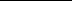 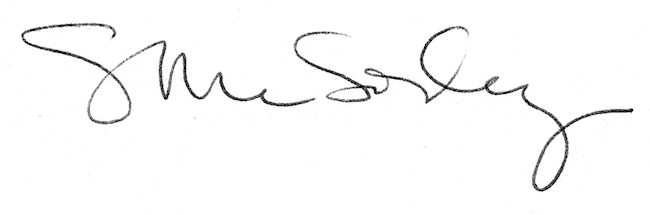 